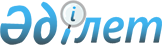 Об определении и утверждении мест размещения нестационарных торговых объектов на территории Ескельдинского районаПостановление акимата Ескельдинского района Алматинской области от 14 августа 2017 года № 179. Зарегистрировано Департаментом юстиции Алматинской области 13 сентября 2017 года № 4329.
      Сноска. Заголовок в редакции постановления акимата Ескельдинского района области Жетісу от 22.11.2023 № 241 (вводится в действие по истечении десяти календарных дней после дня его первого официального опубликования).
      В соответствии с подпунктом 4-2) пункта 1 статьи 31 Закона Республики Казахстан от 23 января 2001 года "О местном государственном управлении и самоуправлении в Республике Казахстан", со статьями 8, 12 Закона Республики Казахстан от 12 апреля 2004 года "О регулировании торговой деятельности", акимат Ескельдинского района ПОСТАНОВЛЯЕТ:
      1. Определить и утвердить места размещения нестационарных торговых объектов на территории Ескельдинского района, согласно приложению к настоящему постановлению.
      Сноска. Пункт 1 в редакции постановления акимата Ескельдинского района области Жетісу от 22.11.2023 № 241 (вводится в действие по истечении десяти календарных дней после дня его первого официального опубликования).


      2. Контроль за исполнением настоящего постановления возложить на заместителя акима района К. Есболатова 
      3. Настоящее постановление вступает в силу со дня государственной регистрации в органах юстиции и вводится в действие по истечении десяти календарных дней после дня его первого официального опубликования.
      Сноска. Приложение в редакции постановления акимата Ескельдинского района области Жетісу от 22.11.2023 № 241 (вводится в действие по истечении десяти календарных дней после дня его первого официального опубликования). Место размещения нестационарных торговых объектов в Ескельдинском районе
					© 2012. РГП на ПХВ «Институт законодательства и правовой информации Республики Казахстан» Министерства юстиции Республики Казахстан
				
      Аким района 

Б.Танекенов 
Приложение к постановлению акимата Ескельдинского района от "14" августа 2017 года № 179
№
Отведенное место для торговли, улица и тд
Сфера деятельности
Занимаемая площадь, кв. м
Период осуществления торговой деятельности (год)
Ближайшая инфраструктура (торговые объекты, а также объекты общественного питания, в которых реализуется ассортимент аналогичных товаров)
1
Село Карабулак улица Алдабергенова 
Продовольственные, непродовольственные товары
80
5 лет
Рынок 
ИП "Нусупов"
2
Село Карабулак улица Ескельды би, на территории автовокзала
Продовольственные, непродовольственные товары
200
5 лет
нет
3
Cело Каратал, улица Алмабала Жетпысбайкызы № 63 а
Продовольственные, непродовольственные товары
30
5 лет
Магазин "Амина"
4
Cело Акын Сара, улица Биржан сал № 32
Продовольственные, непродовольственные товары
30
5 лет
Нет
5
Возле дома культуры села Жетысу на пересечении улиц Доскожанова и Жамбыла 
Продовольственные, непродовольственные товары
30
5 лет
Нет
6
Между улицами Байсова и Шубар по улице Жамбыла села Алдабергенова 
Продовольственные, непродовольственные товары
30
5 лет
Ресторан "Балдаурен"
7
Село Бактыбай, возле дома №56 Г Таукехан
Продовольственные, непродовольственные товары
30
5 лет
нет
8
Возле дома № 38 улицы Г. Орманова села Жалгызагаш 
Продовольственные, непродовольственные товары
30
5 лет
нет
9
Возле дома культуры села Кокжазык на пересечении улиц Кашаубаева и Жандосова села Кокжазык 
Продовольственные, непродовольственные товары
30
5 лет
нет
10
Возле дома культуры села Сырымбет на пересечении улиц Ескельды би и Абая села Сырымбет 
Продовольственные, непродовольственные товары
30
5 лет
нет
11
На пересечении улиц Тельжанова и Нурманбетова села Кайнарлы
Продовольственные, непродовольственные товары
30
5 лет
нет
12
На пересечении улиц Жаманбала и Абая села Коныр 
Продовольственные, непродовольственные товары
30
5 лет
Магазин 
"Сауле"